ReportEnquiry 360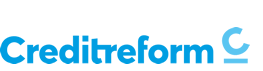 PORTUGAL - SOCIEDADE LDA.Date: 2020-03-20Subscriber E4084400Your Reference: 50073Internal Number: 21041263Our Reference: 27048310Date of the last information: 2020-03Monetary unit: EUR except when otherwise statedEnquiry Result:Subject's members have declined to provide any elements. Elements stated were obtained through other sources.Somos a informar que tentámos chegar à fala com responsáveis da titular mas declinaram qualquer informação, contudo enviamos um email.TABLE OF CONTENTS	SUMMARYCharacterization and RiskLegal name	PORTUGAL - SOCIEDADE, LDA.VAT Number	12348521354Address	Porto House - Porto, Nr. 300 Apt. 53 | Porto | PortoPhone | Fax	244812345, 919912345 | 244812345, 244812345Email | URL	info@Portugal.com | www.Portugal.comCounty | District | Country	Leiria | Leiria | PortugalLegal form	Priv. Ltd Comp.Incorporation | Registry office	1988-07-04 | C.R.C.LeiriaBeginning of activity	1988-07Share capital	997.596 EURSize | Group	Medium companyMain manager	Tom  SmithMain activity	46731 – Wholesale trade of undressed wood and by-productsExport | Import	Yes (6,9%) | Yes (47,2%)Quality certificate	NoFinancial participations - total	0Requested during the last 12 months	1Economic and legal situation	In activityScore	8 / 10 - Low Risk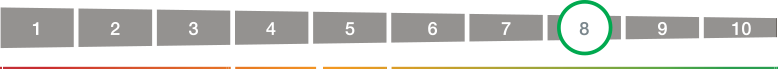 Legal proceedingsHigh	Medium	LowCivil Actions published in the last 5 Years	No Insolvency proceedings	NoSpecial Revitalisation Proceeding	NoTax Status	On this date, the entity IS NOT reported in the debtor's list to the Tax Administration / Social Security.High	Medium	LowCredit Opinion	Consulted sources say that subject has been settling its commitments regularly, maintaining with it business dealings on a credit basis.Global Credit Limit	660.506 EUR Average payment period limit (days)		24Suppliers liabilities	660.506Average payment period history (days)	24Supplies	10.062.638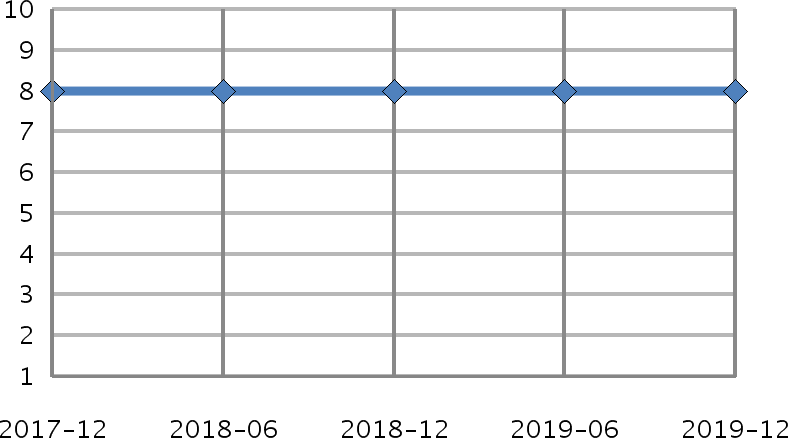 Score EvolutionECONOMIC ACTIVITY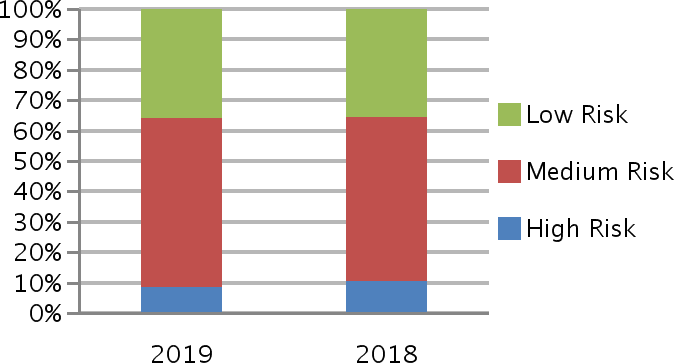 Economic ActivitiesMain Activity (Nace)	46731 – Wholesale trade of undressed wood and by-productsAdditional Information	Comercio de madeiras (exoticas, pinho, aglomerados, contraplacados, platex, etc.).MarketsExportationImportationEU Community Market	Germany | Austria | Bulgaria | Spain | Finland | France | Italy | United Kingdom Extra-EU Community Market Bolivia | BrazilFACILITIESHead Office	Porto House - Porto, Nr. 300 Apt. 53 | Porto | Porto	| Tel.: 244812345Own premisesOffice	Porto House - Porto, Nr. 300 Apt. 53 | Porto | Porto	| Tel.: 244812345Own premisesWarehouse	Porto House - Porto, Nr. 300 Apt. 53 | Porto | Porto	| Tel.: 244812345Own premisesSHARE CAPITALShare CapitalShare capital	997.596 EUREvolution	2018	2017	2016	2015997.596	997.596	997.596	997.596Capital Distribution	Share	ParticipationTom Smith	498.798,00	50,00%PERSONNELPersonnel EvolutionCompany employees, by type of working hoursOthersCompany employees assigned to Research and Development Service providersPeople placed through temporary employment agenciesPension premiums Other benefitsFor defined contribution plans - corporate bodies For defined contribution plans - othersExpenditure on education Expenditure on uniformsLEGAL PROCEEDINGSLegal Proceedings Brought By the EntityCivil Actions (* proceedings published where the name of the claimant is the same as the subject)Remaining: 8, between 2015-03-26 / 2017-04-20, in the total amount of 31.963 (minimum value: 1.293,33 / maximum value: 9.817,02)PATROMONIAL ASSETSReal EstateWarehouse:It seems to own:Porto House - Porto, Nr. 300 Apt. 53 | Porto | PortoINCORPORATION AND CHANGESTeve sede, escritorio e armazem, em Chãs, Regueira de Pontes, Leiria. Explorou a industria de serraçao de madeiras.FINANCIAL INFORMATION	Company and Sector Economic and Financial DataSector 46731 – Wholesale trade of undressed wood and by-productsCompany	SectorCompany and Sector IndicatorsSector 46731 – Wholesale trade of undressed wood and by-productsCompany	SectorDetailed Balance SheetSNC	SNC	SNC	SNCAccounting Model	NCRF	NCRF	NCRF	NCRFSNC	SNC	SNC	SNCAccounting Model	NCRF	NCRF	NCRF	NCRFSNC	SNC	SNC	SNCAccounting Model	NCRF	NCRF	NCRF	NCRFDetailed Income StatementSNC	SNC	SNC	SNCAccounting Model	NCRF	NCRF	NCRF	NCRFSNC	SNC	SNC	SNCAccounting Model	NCRF	NCRF	NCRF	NCRFSNC	SNC	SNC	SNCAccounting Model	NCRF	NCRF	NCRF	NCRFDetailed Cashflow StatementSNC	SNC	SNC	SNCAccounting Model	NCRF	NCRF	NCRF	NCRFApproval of the Annual Financial Statements2018	The accounts were approved in 2019-05-06The deliberation was by UnanimityPercentage of votes cast corresponding to the subscribed capital with voting rights: 100%The resolution of the accounts approval is properly titled in the manner provided by article 63º of the Code of Commercial Companies (CSC) The accounts were approved in Universal AssemblyThe accounts were approved in POC/SNC/NCM2017	The accounts were approved in 2018-06-29The deliberation was by UnanimityPercentage of votes cast corresponding to the subscribed capital with voting rights: 100%The resolution of the accounts approval is properly titled in the manner provided by article 63º of the Code of Commercial Companies (CSC) The accounts were approved in Universal AssemblyThe accounts were approved in POC/SNC/NCMApplication of the results according to the resolution which approved the accountsLegal Certification of Accounts and Auditor's Report2018Management ReportThe management report and the accounts were prepared and signed by all members of management / administration.Opinion of the Supervisory BoardThe entity does not have a supervisory boardCertification of AccountsThe entity is obliged to have the accounts certificated by OAR/OARS It was issued the certification of accounts unconditional2017Management ReportThe management report and the accounts were prepared and signed by all members of management / administration.Opinion of the Supervisory BoardThe entity does not have a supervisory boardCertification of AccountsThe entity is obliged to have the accounts certificated by OAR/OARS It was issued the certification of accounts unconditionalADDITIONAL INFORMATIONRecebeu do IAPMEI o estatuto de PME Lider 2013 Recebeu do IAPMEI o estatuto de PME Líder 2014Recebeu do IAPMEI o estatuto de PME Líder 2015 Recebeu do IAPMEI o estatuto de PME Líder 2016 Recebeu do IAPMEI o estatuto de PME Líder 2017 Recebeu do IAPMEI o estatuto de PME Líder 2018Economic and Financial Data20182017Var.Turnover12.066.74110.936.96710,3%Exports833.640633.05231,7%Imports4.746.9544.490.7085,7%Purchases9.672.3848.654.62611,8%External supplies and services390.254428.702-9,0%Suppliers liabilities660.506559.54018,0%Average payment period (Days)24226,6%Net clients debts2.751.5312.649.4353,9%Doubt debts41.54222.03588,5%Average receiving period (Days)96897,7%Total Assets10.760.6849.855.8089,2%Equity9.611.9208.652.06711,1%Equity level89,3%87,8%1,8%Solvency836,7%718,8%16,4%Remunerated liabilities42.881158.876-73,0%Liabilities1.148.7641.203.742-4,6%Net result1.059.853966.4559,7%Operating result before non recurring and financial activities1.261.4601.132.67211,4%Recurring EBITDA1.451.6131.293.71312,2%EBITDA1.411.2371.298.1298,7%Number of employees322910,3%CREDIT EVALUATIONCredit EvaluationScore	8 / 10 - Low RiskPayments AnalysisSector 46731 – Wholesale trade of undressed wood and by-productsCompanyCompanyCompanySectorSectorSector20182017Var.20182017Var.Average payment period (Days)24226,6%4849-2,3%Average receiving period (Days)96897,7%8484-0,2%Sectoral Risk IndexSector 46731 – Wholesale trade of undressed wood and by-products2019201820182018Average Score	5555Low Risk	36%35%35%35%Medium Risk	55%54%54%54%High Risk	9%11%11%11%ZoneZone2018201720172017Value%Value%SalesEU Community Market406.6823,4%476.9364,4%Extra-EU Community Market426.9583,5%156.1161,4%Internal Market11.233.10293,1%10.303.91594,2%Export Countries:EU Community MarketAustria | Spain | France | Italy | LuxembourgExtra-EU Community MarketAngola | Azerbaijan | Cape Verde | Jordan | SwitzerlandZoneZone2018201720172017Value%Value%PurchasesEU Community Market3.956.06140,9%3.263.74137,7%Extra-EU Community Market790.5548,2%1.226.82714,2%Internal Market4.925.76950,9%4.164.05748,1%External Supplies and ServicesEU Community Market3390,1%1390,0%Internal Market389.91599,9%428.563100,0%Import countries:John Smith498.798,0050,00%BOARD MEMBERSManagementManager-PartnerTOM SMITHManager-PartnerJOHN SMITHSignaturesThe company is bound by two signatures two Manager-PartnersTop ManagersFinancial DirectorDr HARRY SMITH20182018201720162015No.of Employees32292827Company employees and number of hours worked2018Company employees and number of hours worked2018Average nr. of employeesAverage nr. of hours workedAverage nr. of hours workedCompany employees, paid and unpaidCompany employees, paid and unpaid3256.48056.480Paid company employeesPaid company employees3256.48056.480Company Unpaid employeesCompany Unpaid employeesFull time company employees3256.480Part time company employeesCompany employees, by genderMen3052.608Women23.872Staff costs2018Staff costs723.164Governance bodies remuneration77.700Of which: Profit-sharingEmployees remuneration481.986Of which: Profit-sharingPost-employment benefitsCompensationsCharges on remunerations129.722Insurance for accidents at work and professional diseases14.699Social security expensesOther staff costs19.057Summary last 5Summary last 5years2020201920182017201620152015TotalTotalTotalProceedings (#)351324418Amount (EUR)13.32415.2803.45916.8308.16610.42310.42367.483Details of the 10 most recentDetails of the 10 most recentDetails of the 10 most recentDetails of the 10 most recentDetails of the 10 most recentDetails of the 10 most recentDetails of the 10 most recentDetails of the 10 most recentDetails of the 10 most recentDetails of the 10 most recentDetails of the 10 most recentDateType LawsuitJudicial district | Court/SectionType LawsuitJudicial district | Court/SectionDefendantDefendantDefendantDefendantValueValueResolution On (Date)Resolution On (Date)2020-03-05Summary Enforcement 450/20.6T8ANSLeiria - Juízo Execução - Juiz 2 - AnsiãoSummary Enforcement 450/20.6T8ANSLeiria - Juízo Execução - Juiz 2 - AnsiãoPORTUGAL, FERRAGENS, LDAPORTUGAL, FERRAGENS, LDAPORTUGAL, FERRAGENS, LDAPORTUGAL, FERRAGENS, LDA9.774,689.774,68Published 2020-03-05Published 2020-03-052020-02-19Summary Enforcement 363/20.1T8ANSLeiria - Juízo Execução - Juiz 1 - AnsiãoSummary Enforcement 363/20.1T8ANSLeiria - Juízo Execução - Juiz 1 - AnsiãoPORTUGAL LDAPORTUGAL LDAPORTUGAL LDAPORTUGAL LDA2.063,652.063,65Published 2020-02-19Published 2020-02-192020-02-19Summary Enforcement 365/20.8T8ANSLeiria - Juízo Execução - Juiz 1 - AnsiãoSummary Enforcement 365/20.8T8ANSLeiria - Juízo Execução - Juiz 1 - AnsiãoPORTUGAL ALUMÍNIOS LDAPORTUGAL ALUMÍNIOS LDAPORTUGAL ALUMÍNIOS LDAPORTUGAL ALUMÍNIOS LDA1.485,721.485,72Published 2020-02-19Published 2020-02-192019-11-28Summary Enforcement 1259/19.5T8ANSLeiria - Juízo Execução - Juiz 1 - AnsiãoSummary Enforcement 1259/19.5T8ANSLeiria - Juízo Execução - Juiz 1 - AnsiãoPORTUGAL - UNIPESSOAL LDAPORTUGAL - UNIPESSOAL LDAPORTUGAL - UNIPESSOAL LDAPORTUGAL - UNIPESSOAL LDA334,42334,42Published 2019-11-28Published 2019-11-282019-11-28Summary Enforcement 1260/19.9T8ANSLeiria - Juízo Execução - Juiz 1 - AnsiãoSummary Enforcement 1260/19.9T8ANSLeiria - Juízo Execução - Juiz 1 - AnsiãoPORTUGAL RISCAS - LDAPORTUGAL RISCAS - LDAPORTUGAL RISCAS - LDAPORTUGAL RISCAS - LDA2.881,332.881,33Published 2019-11-28Published 2019-11-282019-06-04Summary EnforcementSummary EnforcementPORTUGAL MADEIRAS S.A.PORTUGAL MADEIRAS S.A.PORTUGAL MADEIRAS S.A.PORTUGAL MADEIRAS S.A.4.319,244.319,24PublishedPublishedDateType LawsuitJudicial district | Court/SectionDefendantValueResolution On (Date)232/19.8T8ANS2019-06-04Leiria - Juízo Execução -Juiz 1 - Ansião2019-06-04Summary EnforcementPORTUGAL ALUMINIO EXÓTICAS LDA3.804,78Published233/19.6T8ANS2019-06-04Leiria - Juízo Execução -Juiz 2 - Ansião2019-04-12Summary EnforcementPORTUGAL - UNIPESSOAL, LDA3.940,66Published1246/19.3T8PBL2019-04-12Leiria - Juízo Execução -Pombal2018-06-27Summary EnforcementPORTUGAL3.459,49Published2482/18.5T8PBLCARPINTARIAS,LDA.2018-06-27Leiria - Juízo Execução -Pombal2017-08-01Summary EnforcementPORTUGAL, S.A.3.455,81Published2852/17.6T8PBL2017-08-01Leiria - Juízo Execução -PombalVehiclesLight: 10Heavy: 5ModelTotalPlateRent SystemMitsubishi CanterHX-01-10FusoHX-01-11RenaultHX-01-12Citroën SaxoHX-01-13DAFHX-01-14Seat IbizaHX-01-15Mitsubishi CanterHX-01-16INSURANCEAXA Seguros PortugalTranquilidadeImperio BonançaBANKSBanco BPILeiriaNovo BancoLeiriaCaixa Geral de DepósitosLeiriaBanco Comercial PortuguêsLeiriaBanco Bilbao Vizcaya ArgentariaLeiriaBanco Santander TottaLeiriaIncorporationDatePublication Nr.Publication DateNotary1988-07-04DR 1981988-08-27CN Ourém de Maria José A. CoutinhoRegistryDatePublication Nr.Publication DateCommercial Registry Office1988-10-03N 2674C.R.C.LeiriaOther ChangesDatePublication Nr.Publication DateNotaryTransfer of shares1990-10-19DR 581991-03-11CN Leiria de António Pedro TavaresChange of the Articles of Association1998-07-15DR 341999-02-10CN Batalha de Sónia ValaCapital increase2003-09-25DR 42004-01-06HISTORYCREATING VALUE20182017Var.20182017Var.CREATING VALUEDirect contribution to trade balance-3.913.314-3.857.656-1,4%-330.895-277.071-19,4%Exports833.640633.05231,7%204.141170.98019,4%Turnover12.066.74110.936.96710,3%1.897.7731.661.95514,2%Economic break-even point5.974.4905.504.4878,5%1.586.5871.439.95910,2%Operating result before non recurring and financial activities1.261.4601.132.67211,4%65.75047.62938,0%Net economic result (EBIT)1.349.9701.213.72111,2%70.29650.02140,5%Gross value added2.096.4871.848.86513,4%212.846179.26618,7%EBITDA1.411.2371.298.1298,7%105.05277.28935,9%Recurring EBITDA1.451.6131.293.71312,2%100.40477.78529,1%Expenses of financing10.24714.952-31,5%9.8939.2357,1%Gross value of production12.066.74110.936.96710,3%1.906.1531.667.70414,3%Value of suppliers9.965.4599.082.8769,7%1.691.3581.486.56613,8%Energy costs111.067102.3788,5%38.79431.31123,9%Total costs10.861.9519.868.58210,1%1.866.4781.652.40613,0%Reversible costs112.00788.93325,9%31.29027.52413,7%Proportional variable costs9.636.2668.735.85410,3%1.568.5771.381.82913,5%Operating fixed costs1.203.3781.107.8038,6%275.217242.70813,4%Employees expenses723.164622.98716,1%113.999103.40210,2%Number of employees322910,3%768,2%Economic fixed costs with pay out1.088.8221.005.5068,3%241.334212.30913,7%Economic fixed costs without pay out114.556102.29612,0%33.88230.39911,5%INVESTMENT/FINANCINGTotal Assets10.760.6849.855.8089,2%1.231.2171.084.05713,6%Stable investment862.506823.4564,7%326.589278.04817,5%Operating cyclic investment8.280.6578.241.7060,5%751.855654.01015,0%Assets of treasury1.617.522790.646104,6%152.773151.9990,5%Total financing10.760.6849.855.8089,2%1.231.2171.084.05713,6%Stable financing9.613.0058.667.04110,9%717.698621.77215,4%Operating cyclic financing1.036.732999.9623,7%291.857255.28814,3%Liabilities of treasury110.948188.806-41,2%221.661206.9977,1%Net result1.059.853966.4559,7%52.47831.56166,3%Share Capital997.596997.5960,0%143.501142.9550,4%Equity9.611.9208.652.06711,1%510.918448.48013,9%Liabilities1.148.7641.203.742-4,6%720.299635.57813,3%Suppliers liabilities660.506559.54018,0%229.113205.19411,7%Supplies10.062.6389.083.32810,8%1.729.5811.513.86414,2%Purchases9.672.3848.654.62611,8%1.504.8081.332.24513,0%External supplies and services390.254428.702-9,0%224.757180.90824,2%Imports4.746.9544.490.7085,7%535.036448.05219,4%Stable debts to shareholders (partners)006.1154.60532,8%Remunerated liabilities42.881158.876-73,0%357.021320.29411,5%Net remunerated liabilities-1.554.393-600.195-159,0%269.004230.86416,5%Non-remunerated liabilities1.105.8831.044.8655,8%363.278315.28315,2%Trade creditors2.782.5862.770.4920,4%399.269343.06116,4%Trade debtors660.506559.54018,0%231.972206.81312,2%CASH FLOWCash flow generated by operations3.263.8502.415.42635,1%96.90759.64762,5%Change in operating treasury1.449.4321.165.71824,3%36.04451.592-30,1%Net resources freed1.161.4961.046.44711,0%82.72359.37939,3%Change in cash and equivalents838.203249.270236,3%-7.323-4.222-73,4%Cash held at bank1.595.508757.736110,6%78.34080.334-2,5%Treasury1.506.574601.840150,3%-68.888-54.998-25,3%Liquidity1.549.455746.827107,5%115.048105.2269,3%Bad debts3811.692-77,5%Doubt debts41.54222.03588,5%54.16955.701-2,8%Clients debts adjustments423.74522.03539.32441.880-6,1%Net clients debts2.751.5312.649.4353,9%396.197340.42616,4%Net Debt to Employees005.4376.923-21,5%STRATEGIC DETERMINANTS 	20182017Var. 	20182017Var.STRATEGIC DETERMINANTSSTRATEGIC DETERMINANTSChange in turnover10,33%14,54%-29,0%14,19%7,69%84,6%Export rate6,91%5,79%19,4%10,76%10,29%4,6%Gross negotiable margin rate20,65%20,87%-1,1%22,72%21,44%6,0%Level of valuation17,37%16,90%2,8%11,17%10,75%3,9%Average unit cost of employees - Qualification22.599 €21.482 €5,2%17.404 €17.079 €1,9%Tangible Investment/Total investment7,99%8,33%-4,1%19,74%19,35%2,0%Intangible investment/Total investment0,01%0,19%0,13%40,2%Productivity of employees2,90 €2,97 €-2,3%1,87 €1,73 €7,7%Productivity of strategic resources2,44 €2,25 €8,4%0,87 €0,85 €2,2%PROFITABILITY/ECONOMIC RISKEconomic leverage factor9,97%10,13%-1,5%14,50%14,60%-0,7%Economic security margin rate50,49%49,67%1,6%16,40%13,36%22,8%Energetic eficience minimizing environmental impacts0,92%0,94%-1,7%2,04%1,88%8,4%Degree of strategic reversibility1,03%0,90%14,4%1,68%1,67%0,6%Net economic profitability11,19%11,10%0,8%3,70%3,01%23,1%Gross economic profitability12,03%11,83%1,7%5,29%4,68%13,0%Level of absorption of recurring EBITDA0,71%1,16%-38,9%9,85%11,87%-17,0%PROFITABILITY/FINANCIAL RISKProfitability economic assets-Average cost of liabilities13,88%12,15%14,2%5,68%4,33%31,1%Financial leverage factor11,95%13,91%-14,1%140,98%141,72%-0,5%Financial profitability11,03%11,17%-1,3%10,27%7,04%46,0%Solvency836,72%718,76%16,4%70,93%70,56%0,5%Equity level89,32%87,79%1,8%41,50%41,37%0,3%Minimum equity level25,66%25,57%0,4%5,83%6,59%-11,6%Strategic financial reserve ss.60,75%59,22%2,6%12,93%12,80%1,0%Strategic financial reserve ws.63,66%62,22%2,3%41,99%41,80%0,5%Financing by non-remunerated liabilities10,28%10,60%-3,1%29,51%29,08%1,5%Financing by remunerated liabilities0,40%1,61%-75,3%29,00%29,55%-1,9%Net remunerated liabilities/Recurring EBITDA (Years)0,00,1-75,9%3,64,1-13,6%Recovery period of remunerated liabilities (Years)0,00,2-75,9%4,76,5-27,8%Recurring EBITDA/Liabilities126,36%107,47%17,6%13,94%12,24%13,9%Pre-tax Result/Total investment12,44%12,33%0,9%5,62%4,01%40,1%Net Cash Flow/Net liabilities-258,97%235,33%-210,0%13,08%10,87%20,3%Cover of fixed assets by MLT liabilities capitals1114,54%1052,52%5,9%217,88%221,96%-1,8%Operating return on investment11,72%11,49%2,0%5,34%4,39%21,5%Net liabilities coverage by gross operating result-306,80%277,73%-210,5%15,76%14,29%10,3%Gross operating profability11,40%11,29%1,0%5,25%4,69%11,8%Cover of fixed assets by MLT financial debts0,00%1,69%-100,0%51,20%50,16%2,1%Net Cash Flow/Turnover9,63%9,57%0,6%4,36%3,57%22,0%TREASURY RISKCover of stable investments by stable financing1114,54%1052,52%5,9%219,76%223,62%-1,7%Treasury/Total investment14,00%6,11%129,3%-5,60%-5,07%-10,3%Current ratio862,45%759,81%13,5%176,16%174,35%1,0%Financial security margin rate54,78%53,64%2,1%23,73%21,11%12,4%Change in operating treasury/Turnover12,01%10,66%12,7%1,90%3,10%-38,8%Cash Flow generated by operations/Turnover27,05%22,09%22,5%5,11%3,59%42,3%Bad debts / Turnover0,02%0,10%-80,3%Doubt debts/Turnover0,34%0,20%70,9%2,85%3,35%-14,8%Weight of clients debts with value adjustment13,35%0,82%9,03%10,95%-17,6%Average receiving period (Days)96897,7%8484-0,2%Average inventories period in warehouse (Days)166180-7,7%60590,9%Duration of financial operating cycle (Days)262269-2,6%1431430,2%Average payment period (Days)24226,6%4849-2,3%Net debt to employees/Employees value0,00%0,00%4,77%6,70%-28,8% 	2018201720162015      18/1717/1616/15ASSETSNON CURRENT ASSETSIntangible assets7021.4031.593-50,0%-11,9%GoodwillIntangible assets-others7021.4031.593-50,0%-11,9%Development projectsSoftware7021.4031.200-50,0%16,9%Industrial propertyOther intangible assetsAccumulated amortisation-intangible assets6.1605.4594.75725612,9%14,7%Accumulated impairment losses-intangible assets3.663Guarantees of liabilities/ownership restrictedTangible fixed assets860.140821.303817.905757.9794,7%0,4%7,9%Lands and natural resources499.387499.387499.387484.7070,0%0,0%3,0%Building and other construction210.778234.556244.998215.847-10,1%-4,3%13,5%Basic equipment69.807Transport equipment59.62564.32661.33942.070-7,3%4,9%45,8%Office equipment2.9393.7572.8353.491-21,8%32,5%-18,8%Biological equipmentOther fixed tangible assets17.60519.2769.34611.864-8,7%106,2%-21,2%Accumulated depreciation-fixed tangible assets1.746.6051.675.2401.630.1861.556.9374,3%2,8%4,7%Accumulated impairment losses-tangible fixed assets-474Guarantees of liabilities/ownership restrictedInvestment propertiesAccumulated depreciation-investment propertiesAccumulated impairment losses-investment propertiesCapacity to realize revenues restrictionsFinancial investments2.3651.45270829562,9%105,2%140,0%Investments in shareholdingsInvestments in shareholdings-equity methodInvestments in shareholdings-other methodsNon current shareholdersOther financial assets2.3651.45270829562,9%105,2%140,0%Other financial investmentsAccumulated impairment losses-financial investmentsBiological assetsDeferred tax assetsTotal non current assets862.506823.456820.015759.8674,7%0,4%7,9%CURRENT ASSETSInventories5.478.1965.381.0185.380.5664.908.7471,8%0,0%9,6%ProductsRaw materialsMerchandises5.478.1965.381.0185.380.5664.908.7471,8%0,0%9,6%Advances to inventories suppliersAdvances to inventories suppliers-merchandisesAdvances to inventories suppliers-raw materialsAccumulated adjustments/impairment losses-inventoriesGuarantees of liabilitiesBioligical assetsClients2.751.5312.649.4352.229.1472.239.5253,9%18,9%-0,5%Clients - current accounts3.158.1442.625.9752.223.1712.522.97320,3%18,1%-11,9%Clients - bills of exchange17.13345.49560.64344.738-62,3%-25,0%35,6%Accumulated impairment-clients423.74522.03554.668328.187-59,7%-83,3%Current shareholdersPrepayments to suppliers31.055121.057104.628200.944-74,3%15,7%-47,9%State and other public bodiesOther receivables8.2474.4872.9758.64483,8%50,8%-65,6%EmployeesPrepayments to investing suppliers 	2018201720162015      18/1717/1616/15Accrued revenue7632924.867161,4%-94,0%Other debtors8.2473.7252.6843.777121,4%38,8%-28,9%Deferreds19.87489.43512.44011.993-77,8%618,9%3,7%Accumulated impairment-receivables423.74522.03554.668328.187-59,7%-83,3%Doubtful debts41.54222.03563.592129.66588,5%-65,3%-51,0%Insolvency/recovery/execution legal procedures2.98347.96087.324-93,8%-45,1%Legal claims15.42914.74612.04222,5%Overdue26.11219.05288530.29937,1%-97,1%Non current assets held-for-sale12.00027.85027.85030.475-56,9%0,0%-8,6%Available-for-sale financial assetsOther current financial assetsCash and cash equivalents1.597.274759.071509.802504.048110,4%48,9%1,1%Cash1.7661.3351.04591932,3%27,8%13,8%Banks current accounts186.508154.7368.7573.12920,5%179,8%Other bank deposits1.409.000603.000500.000500.000133,7%20,6%0,0%Other current assetsTotal current assets9.898.1789.032.3528.267.4077.904.3759,6%9,3%4,6%Accumulated impairment-other financial assetsFinancial assets-guaranteesBiological assets-guarantees of liabilitiesTotal assets10.760.6849.855.8089.087.4228.664.2439,2%8,5%4,9%EQUITYPaid-up capital997.596997.596997.596997.5960,0%0,0%0,0%Shareholders with capital subscribed and not paid upTreasury sharesOther equity instrumentsSupplementary capitalConvertible bondsShare premiumFinancial assets adjustmentsRevaluation surplusReserves7.554.4716.688.0166.278.7335.875.60613,0%6,5%6,9%Legal reserves199.519199.519199.519199.5190,0%0,0%0,0%Other reserves7.354.9526.488.4976.079.2145.676.08613,4%6,7%7,1%Retained earningsOther equity changesGrantsAssets-investment grantsDonationsOther equity changesNet result for the period1.059.853966.455409.283403.1279,7%136,1%1,5%Income attributable to the parent companyIncome attributable to non-controlling interestsNon-controlling interestsAntecipated dividendsTotal equity9.611.9208.652.0677.685.6127.276.32911,1%12,6%5,6%LIABILITIESNON CURRENT LIABILITIESProvisions1.0851.0851.0850,0%0,0%Responsabilities for benefits after employmentNon current financing obtained13.88969.444125.000-80,0%-44,4%ShareholdersDeferred tax liabilitiesOther non current payable accountsTotal non current liabilities1.08514.97470.529125.000-92,8%-78,8%-43,6%CURRENT LIABILITIESCurrent financing obtained42.881144.987640.584745.539-70,4%-77,4%-14,1%Advances from clients and on salesAdvances from clientsAdvances on sales 	2018201720162015      18/1717/1616/15Suppliers660.506559.540399.334197.54318,0%40,1%102,2%Suppliers-current account660.506559.540399.334197.54318,0%40,1%102,2%Suppliers-bills of exchangeShareholders56.00056.0000,0%State and other public bodies266.018330.777123.247176.571-19,6%168,4%-30,2%Other current payable accounts177.806153.464111.64787.26115,9%37,5%27,9%EmployeesAccrued expenses109.739109.64590.27287.2610,1%21,5%3,5%Other creditorsDeferreds468468Available-for-sale financial liabilitiesOther financial liabilitiesNon current liabilities held-for-saleOther current liabilitiesTotal current liabilities1.147.6791.188.7681.331.2811.262.914-3,5%-10,7%5,4%Total liabilities1.148.7641.203.7421.401.8101.387.914-4,6%-14,1%1,0%Total equity and liabilities10.760.6849.855.8089.087.4228.664.2439,2%8,5%4,9%AnnexEnvironmental expensesEnvironmental penaltiesIndemnitiesGrants - assets (to investment)Reimbursed grants - assets (to investment) for the periodLoans obtainedOverdue loansTrade receivables (nets of advances)General Government6.4454.0479.31759,2%-56,6%Clients - external markets96.43398.32584.758297-1,9%16,0%Suppliers - external markets388.967166.357135.280-52.949133,8%23,0%355,5%Investment suppliers - external marketsContingent assetsContingent liabilities 	2018201720162015       18/1717/1616/15REVENUES AND EXPENSESTurnoverTurnover12.066.74110.936.9679.548.3429.256.60410,3%14,5%3,2%SalesSales12.066.74110.936.9679.548.3429.256.60410,3%14,5%3,2%MerchandisesMerchandises12.066.74110.936.9679.548.3429.256.60410,3%14,5%3,2%ProductsProductsBiological assetsBiological assetsServicesServicesOperating grantsOperating grants5.438Gains/Losses imputaded to subsidiaries, associated, joint venturesGains/Losses imputaded to subsidiaries, associated, joint venturesDividends-revenuesDividends-revenuesNon residents companiesNon residents companiesRevenues and gains-subsidiaries, associated, joint venturesRevenues and gains-subsidiaries, associated, joint venturesNon residents companiesNon residents companiesExpenses and losses-subsidiaries, associated, joint venturesExpenses and losses-subsidiaries, associated, joint venturesNon residents companiesNon residents companiesInventories of production changeInventories of production changeOwn work capitalizedOwn work capitalizedCost of goods sold and consumedCost of goods sold and consumed9.575.2058.654.1747.929.7107.614.93110,6%9,1%4,1%MerchandisesMerchandises9.575.2058.654.1747.929.7107.614.93110,6%9,1%4,1%Raw materialsRaw materialsBioligical assetsBioligical assetsExternal supplies and servicesExternal supplies and services390.254428.702401.950429.889-9,0%6,7%-6,5%SubcontractsSubcontractsSpecialized servicesSpecialized services93.603127.131126.368152.120-26,4%0,6%-16,9%Specialized labourSpecialized labour23.91117.63023.41519.59135,6%-24,7%19,5%Agency workersAgency workersAdvertising and promotionAdvertising and promotion4.4769.29613.65036.672-51,8%-31,9%-62,8%SecuritySecurity1.4251.1001.1751.07729,6%-6,4%9,1%FeesFees3.28110.4305.5637.776-68,5%87,5%-28,5%CommissionsCommissions15.48128.38731.21235.716-45,5%-9,1%-12,6%Maintenance and repairsMaintenance and repairs45.02960.28751.35251.289-25,3%17,4%0,1%Other specialized servicesOther specialized servicesMaterialsMaterials17.2658.65710.3887.57099,4%-16,7%37,2%ToolsTools1.2171.2036416981,1%87,8%-8,2%Books and technical documentationBooks and technical documentationOffice suppliesOffice supplies6.2145.2858.1394.73517,6%-35,1%71,9%Articles for giftArticles for gift9.8342.1691.6082.137353,4%34,9%-24,7%Other materialsOther materialsEnergy and fluidsEnergy and fluids112.916102.61582.42087.95510,0%24,5%-6,3%ElectricityElectricity9.3767.4286.1165.99626,2%21,5%2,0%FuelFuel101.69194.94976.09481.6307,1%24,8%-6,8%WaterWater1.849238210329678,4%12,9%-36,0%OtherOtherTransportation, travel and accomodation expensesTransportation, travel and accomodation expenses63.02473.03370.11670.513-13,7%4,2%-0,6%Travel and accomodation expensesTravel and accomodation expenses38.41936.79835.79436.6844,4%2,8%-2,4%Transport of employeesTransport of employeesTransport of goodsTransport of goods24.60536.23534.32333.829-32,1%5,6%1,5%OtherOtherMiscelaneous servicesMiscelaneous services103.446117.266112.658111.732-11,8%4,1%0,8%Rents and rentalsRents and rentals13.26314.37515.53014.334-7,7%-7,4%8,3%CommunicationsCommunications17.87523.45814.49217.499-23,8%61,9%-17,2%InsuranceInsurance47.65057.78854.29455.354-17,5%6,4%-1,9%RoyaltiesRoyaltiesLegal expensesLegal expenses4021981.463102,9%-86,4%Representation expensesRepresentation expenses8343971.2071.033110,2%-67,1%16,8%Cleaning, hygiene and comfortCleaning, hygiene and comfort5.9216.1585.2685.812-3,8%16,9%-9,4%Other servicesOther services17.50114.89320.40317.69917,5%-27,0%15,3%Employees expensesEmployees expenses723.164622.987584.943566.89916,1%6,5%3,2%RemunerationsRemunerations559.686475.117460.742445.90317,8%3,1%3,3%Distribution of profits to employeesDistribution of profits to employeesAfter employment benefitsAfter employment benefitsIndemnitiesIndemnitiesCharges on remunerationCharges on remuneration129.722125.886105.410101.4693,0%19,4%3,9%InsuranceInsurance14.69912.44911.78711.66218,1%5,6%1,1%Social action expensesSocial action expenses 	2018201720162015       18/1717/1616/15Other employees expenses19.0579.5357.0057.86499,9%36,1%-10,9%TrainingImpairment of inventories (losses/reversions)Impairment losses-inventoriesReversions-inventoriesImpairment of debts (losses/reversions)29.103-26854.668114.842-100,5%-52,4%Impairment losses-clients debts41.54222.03563.592127.58488,5%-65,3%-50,2%Reversions-clients debts12.43922.3048.92414.822-44,2%149,9%-39,8%Impairment losses-other receivable debts2.081Reversions-other receivable debtsProvisions (increases/decreases)Provisions1.085Tax claimsGuarantees to clientsLegal claimsWork accident and occupational diseasesEnvironmental risksOnerous contractsRestructuringsOther provisions1.085Reversions of provisionsImparity of non depreciable/amortisable investments (losses/reversions)3.400Losses of imparity-financial investmentsReversions of impairment losses-financial investmentsImpairment-other (losses/reversions)Increases/decreases of fair valueGains from increases of fair valueLosses from decreases of fair valueOther revenues and gains119.361121.919100.23799.631-2,1%21,6%0,6%Supplementary revenuesCash discounts revenues109.95998.10687.79484.55912,1%11,7%3,8%Recollect of debtsInventories gainsRevenues and gains in remainder financial assets2.44313.2836.11714.191-81,6%117,2%-56,9%Revenues and gains in non financial investmentsInterests from bank deposits30250Interests from other aplications of liquidity8902.346-62,1%Interests from financing associatedInterests from financing subsidiariesOther non specified revenues and gains3.9946868-99,4%Other expenses and losses53.74055.16360.07360.482-2,6%-8,2%-0,7%Taxes15.48918.18920.50720.742-14,8%-11,3%-1,1%Direct taxes10.69412.96312.96313.149-17,5%0,0%-1,4%Indirect taxes4.1814.8096.8287.309-13,0%-29,6%-6,6%Surcharges61441871628346,8%-41,6%152,9%Cash discounts expenses20.97517.05813.44110.19423,0%26,9%31,9%Uncollectible debtsInventories lossesPrior periods adjustments1.128Donations8.1285.6003.6644.31545,1%52,8%-15,1%Contributions to entrepreneurial associations250300Offers and samples of inventoriesLosses in financial instrumentsExpenses and losses in other financial investmentsExpenses and losses in non financial investments125Non specified expenses and losses252711.989484-90,8%-86,4%311,0%Result before taxes, interests, depreciation and amortisation1.411.2371.298.129617.236574.6308,7%110,3%7,4%Expenses/reversions of depreciation and amortisation72.54080.26174.08862.611-9,6%8,3%18,3%Amortisations of intangible assets for the period7027018382560,0%-16,3%227,3%Goodwill - amortisations for the periodDepreciations for the period - tangible fixed assets71.83979.55973.25062.355-9,7%8,6%17,5%Depreciations for the period-investment propertiesReversions of depreciations and amortisations474Imparities of depreciable/amortisable investments (losses/reversions)-474Result before interests and taxes1.339.1701.217.868543.148512.01910,0%124,2%6,1%Interests and similarly revenues1.1922.3464.02828.134-49,2%-41,8%-85,7%Interests-revenues from financing obtained1.1922.3464.02828.134-49,2%-41,8%-85,7%Interests and similarly expenses1.6315.26111.48415.931-69,0%-54,2%-27,9% 	2018201720162015       18/1717/1616/15Interests-expenses from financing obtainedExchange differences on translating foreign financing activities-losses1.6315.26111.48415.931-69,0%-54,2%-27,9%Other expenses and losses from financing obtainedResult before taxes1.338.7311.214.953535.692524.22110,2%126,8%2,2%Income tax for the period278.878248.498126.409121.09412,2%96,6%4,4%Net result for the period1.059.853966.455409.283403.1279,7%136,1%1,5%Income attributable to the parent companyIncome attributable to non-controlling interestsNet result-discontinued activitiesAppendixAutonomous tributation5.2574.2846.1025.35922,7%-29,8%13,9%Effective income tax rate212024234,2%-15,3%2,6%Financing expenses and losses10.75419.05530.70240.379-43,6%-37,9%-24,0%Interests-expenses3.0747.14513.66718.548-57,0%-47,7%-26,3%Other interests not related with financing obtained1.4431.8842.1832.616-23,4%-13,7%-16,6%Foreign exchange losses regarding financing5064.1048.32012.947-87,7%-50,7%-35,7%Other foreign exchange losses regarding financing5064.1048.32012.947-87,7%-50,7%-35,7%Other financial expenses and losses7.1737.8068.7168.884-8,1%-10,4%-1,9%Other financing expenses and losses not related with financing obtained7.1737.8068.7168.884-8,1%-10,4%-1,9%Interests, dividends and other similar income3.4505.0848.15528.140-32,1%-37,7%-71,0%Interests-revenues3.4435.0718.13728.134-32,1%-37,7%-71,1%Other similar income714187-48,6%-23,5%167,9%Foreign exchange differences-gains1.55413.2838.32014.191-88,3%59,6%-41,4%Foreign exchange differences-losses5064.1046.11712.947-87,7%-32,9%-52,8%Other income and gains117.103119.18196.11099.625-1,7%24,0%-3,5%Others expenses and losses44.61741.36840.85536.0347,9%1,3%13,4%Reversions12.91322.3048.92414.822-42,1%149,9%-39,8%Reversions of impairment losses12.43922.3048.92414.822-44,2%149,9%-39,8%Results before impairment of inventories-receivable debts, interests, depreciation and amortisation1.363.1031.212.665611.233629.28112,4%98,4%-2,9%Operating result before non recurrent and financial activities1.261.4601.132.672482.477451.82811,4%134,8%6,8% 	2018201720162015       18/1717/1616/15CASH FLOWS FROM OPERATING ACTIVITIESReceipts from clients14.352.79912.664.19111.311.40710.794.88713,3%12,0%4,8%Payments to suppliers10.659.4949.881.3279.479.5349.431.0747,9%4,2%0,5%Payments to employees429.455367.438354.006339.71616,9%3,8%4,2%Cash generated from operations3.263.8502.415.4261.477.8661.024.09735,1%63,4%44,3%Income tax paid/recovered-385.689-129.437-111.836-147.047-198,0%-15,7%23,9%Other receipts/payments related to operating activities-1.980.299-1.563.682-1.276.861-1.304.603-26,6%-22,5%2,1%Cash flows from operating activities897.862722.30789.170-427.55324,3%710,0%120,9%CASH FLOWS FROM INVESTING ACTIVITIESPayments - investmentTangible fixed assets40.41046.84782.33912.042-13,7%-43,1%583,8%Intangible assets937Financial investments913368183100,8%Other assetsReceipts - investmentTangible fixed assets900Intangible assetsFinancial investments482.000Other assets12.457141819.599-23,5%-99,9%Investment grantsInterests received2.1281.8857.47819.12612,9%-74,8%-60,9%Dividends receivedCash flows from investing activities-26.737-44.949-75.211508.46440,5%40,2%-114,8%CASH FLOWS FROM FINANCING ACTIVITIESReceipts - financingFinancing obtained292.9492.332.0023.419.7624.511.392-87,4%-31,8%-24,2%Achievements of capital and other equity instrumentsCoverage of lossesDonationsOther financing operationsPayments - financingFinancing obtained226.2292.689.0583.390.1834.088.756-91,6%-20,7%-17,1%Interests paid27.64215.03237.78328.87183,9%-60,2%30,9%Dividends paid72.00056.00028,6%Reductions of capital and other equity instrumentsOther financing operationsCash flows from financing activities-32.922-428.088-8.204393.76592,3%-102,1%Variation in cash and cash equivalents838.203249.2705.754474.675236,3%-98,8%Effect of currency translationCash and cash equivalents at begining of period759.071509.802504.04829.37348,9%1,1%Cash and cash equivalents at the end of period1.597.274759.071509.802504.048110,4%48,9%1,1%AnnexCash and cash equivalents non availableNon life insurance indemnitiesOperating grants5.438Retained earnings20182017Retained earnings1.059.853966.455Results attributed | profit	100.000Results attributed | profit	100.000Percentages or bonuses to managementPercentages or bonuses to management100.000Reserves	959.853Reserves	959.853866.455